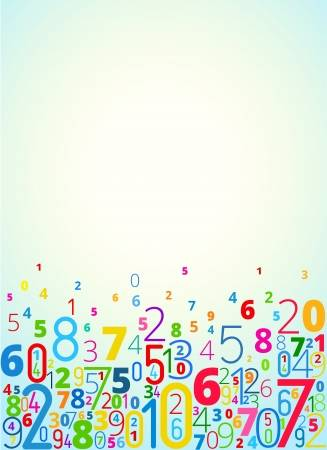 เอกสารประกอบการสอน  รายวิชาคณิตศาสตร์เพิ่มเติม รหัสวิชา ค20201 ชั้นมัธยมศึกษาปีที่ 1                              โดย                 ครูพัทธนัย  อวิรุทธพาณิชย์แผ่นที่.....รายชื่อผู้บำเพ็ญประโยชน์ระดับ ม. 5        หมวด...................................... หมู่...............................ที่ชื่อ – สกุลชั้น/ห้องเลขที่1234567891011121314151617181920